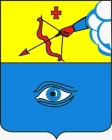 ПОСТАНОВЛЕНИЕ___15.05.2024___                                                                                       № __17/36__ г. ГлазовО завершении отопительного периода 2023-2024 годов в муниципальном образовании "Городской округ  "Город Глазов" Удмуртской Республики" и обеспечении горячего водоснабжения в межотопительный период   В соответствии с Федеральным законом от 06.10.2003 года № 131-ФЗ «Об общих принципах организации местного самоуправления в Российской Федерации», Уставом муниципального образования "Городской округ "Город Глазов" Удмуртской Республики", Федеральным законом от 27.07.2010 года №190-ФЗ «О теплоснабжении», Постановлением Правительства Российской Федерации от 06.05.2011 года №354 «О предоставлении коммунальных услуг собственникам и пользователям помещений в многоквартирных домах и жилых домов» и в связи с прогнозным установлением за последующие пять суток среднесуточной температуры наружного воздуха выше 8 градусовП О С Т А Н О В Л Я Ю:Завершить отопительный период 2023-2024 года с 20 мая 2024 года.Организациям независимо от организационно-правовых форм собственности, имеющим в собственности источники тепловой энергии, тепловые сети, обеспечивающие тепловой энергией объекты социальной и бюджетной сферы, а так же жилищно-коммунального хозяйства города Глазова (филиал        АО «РИР» в г. Глазове, АО «Реммаш», ООО «Свет», ООО «КомЭнерго»), прекратить регулярное отопление с 20 мая 2024 года, перевести источники теплоты в режим межотопительного периода, выполнить необходимые переключения на тепловых сетях, обеспечить бесперебойное и качественное снабжение потребителей теплоносителем для нужд горячего водоснабжения до границ балансовой принадлежности / эксплуатационной ответственности.Учреждениям и организациям здравоохранения, образования, дошкольного образования, социальной сферы и культуры, а также организациям, осуществляющим деятельность, независимо от форм собственности, по управлению многоквартирными домами, произвести отключение внутридомовых систем отопления и обеспечить работоспособность узлов горячего водоснабжения по основным и ремонтным схемам теплоснабжения с использованием «летних» дроссельных ограничительных устройств в системах циркуляции.Организациям, указанным в п.3 настоящего Постановления выполнить консервацию систем отопления с исключением перетока теплоносителя из системы отопления  в систему горячего водоснабжения.Настоящее постановление подлежит опубликованию в официальных средствах массовой информации. Контроль исполнения настоящего постановления возложить на  начальника Управления жилищно-коммунального хозяйства, наделенного правами юридического лица,  Администрации города Глазова Е.Ю. Шейко.Администрация муниципального образования «Городской округ «Город Глазов» Удмуртской Республики»(Администрация города Глазова) «Удмурт Элькунысь«Глазкар»  кар округ»муниципал кылдытэтлэн Администрациез(Глазкарлэн Администрациез)Глава города ГлазоваС.Н. Коновалов